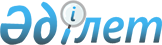 Медициналық қалдықтар жөніндегі ақпаратты беру қағидаларын бекіту туралы
					
			Күшін жойған
			
			
		
					Қазақстан Республикасы Денсаулық сақтау министрінің 2019 жылғы 30 наурыздағы № ҚР ДСМ-15 бұйрығы. Қазақстан Республикасының Әділет министрлігінде 2019 жылғы 4 сәуірде № 18459 болып тіркелді. Күші жойылды - Қазақстан Республикасы Денсаулық сақтау министрінің 2020 жылғы 30 қарашадағы № ҚР ДСМ-219/2020 бұйрығымен.
      Ескерту. Күші жойылды – ҚР Денсаулық сақтау министрінің 30.11.2020 № ҚР ДСМ-219/2020 (алғашқы ресми жарияланған күнінен кейін күнтізбелік он күн өткен соң қолданысқа енгізіледі) бұйрығымен.

      РҚАО-ның ескертпесі!

      Осы бұйрықтың қолданысқа енгізілу тәртібін 4 т. қараңыз
      "Халық денсаулығы және денсаулық сақтау жүйесі туралы" Қазақстан Республикасының 2009 жылғы 18 қыркүйектегі Кодексінің 7-бабының 1- тармағының 126) тармақшасына сәйкес БҰЙЫРАМЫН:
      1. Қоса беріліп отырған Медициналық қалдықтар жөніндегі ақпаратты беру қағидалары бекітілсін.
      2. Қазақстан Республикасы Денсаулық сақтау министрлігінің Қоғамдық денсаулық сақтау комитеті заңнамада белгіленген тәртіппен:
      1) осы бұйрықты Қазақстан Республикасы Әділет министрлігінде мемлекеттік тіркеуді;
      2) осы бұйрық мемлекеттік тіркелген күннен бастап күнтізбелік он күн ішінде оның қағаз және электрондық түрдегі көшірмесін ресми жариялау және Қазақстан Республикасының Нормативтік құқықтық актілерінің эталондық бақылау банкіне қосу үшін "Республикалық құқықтық ақпарат орталығы" шаруашылық жүргізу құқығындағы республикалық мемлекеттік кәсіпорнына жіберуді;
      3) осы бұйрықты Қазақстан Республикасы Денсаулық сақтау министрлігінің интернет-ресурсына орналастыруды;
      4) осы бұйрық Қазақстан Республикасы Әділет министрлігінде мемлекеттік тіркелгеннен кейін он жұмыс күні ішінде осы тармақтың 1), 2) және 3) тармақшаларында көзделген іс-шаралардың орындалуы туралы мәліметтерді Қазақстан Республикасы Денсаулық сақтау министрлігінің Заң қызметі департаментіне ұсынуды қамтамасыз етсін.
      3. Осы бұйрықтың орындалуын бақылау жетекшілік ететін Қазақстан Республикасының Денсаулық сақтау вице-министріне жүктелсін.
      4. Осы бұйрық алғашқы ресми жарияланған күнінен кейін күнтізбелік жиырма бір күн өткен соң қолданысқа енгізіледі. Медициналық қалдықтар жөніндегі ақпаратты беру қағидалары 1-тарау. Жалпы ережелер
      1. Осы Медициналық қалдықтар жөніндегі ақпаратты беру қағидалары (бұдан әрі – Қағидалар) "Халық денсаулығы және денсаулық сақтау жүйесі туралы" 2009 жылғы 18 қыркүйектегі Қазақстан Республикасы Кодексінің (бұдан әрі – Кодекс) 7-бабының 1-тармағының 126) тармақшасына сәйкес әзірленген.
      2. Осы Қағидаларда мынадай негізгі ұғымдар пайдаланылды:
      1) қалдықтардың меншік иелері – медициналық қалдықтармен жұмыс істейтін жеке және заңды тұлғалар;
      2) мамандандырылған ұйымдар – қызметі медициналық қалдықтарды жинаумен, залалсыздандырумен, сақтаумен, көмумен және кәдеге жаратумен байланысты субъектілер;
      3) медициналық қалдықтар – медициналық қызметтер көрсету және медициналық манипуляциялар жүргізу процесінде пайда болатын, қауіптілік сыныптары бойынша жіктелетін қалдықтар;
      4) медициналық қалдықтарды жою – қалдықтарды көму және жою бойынша операциялар;
      5) медициналық қалдықтармен жұмыс істеу – қалдықтардың пайда болуының алдын алуды және азайтуды, қалдықтарды есепке алу мен бақылауды, жинақтауды, сондай-ақ қалдықтарды жинауды, қайта өңдеуді, кәдеге жаратуды, залалсыздандыруды, тасымалдауды, сақтауды (қоймаға жинауды), жоюды қоса алғанда қалдықтармен байланысты қызмет түрлері және олармен байланысты өзге де іс-қимылдар; 
      6) медициналық қалдықтарды залалсыздандыру – механикалық, физикалық-химиялық немесе биологиялық өңдеу жолымен қалдықтардың қауіпті қасиеттерін азайту немесе жою;
      7) медициналық қалдықтарды кәдеге жарату – қалдықтарды қайталама материалдық немесе энергетикалық ресурстар ретінде пайдалану;
      8) медициналық қалдықтарды көму – көмілген қалдықтардың халықтың денсаулығына және қоршаған ортаға қауіпті әсерін болдырмайтын шектеусіз мерзім бойы оларды сақтау үшін белгіленген орындарда қалдықтарды жинау. 2-тарау. Медициналық қалдықтар жөніндегі ақпарат беру тәртібі
      3. Денсаулық сақтау ұйымдары Қазақстан Республикасы Денсаулық сақтау министрінің 2017 жылғы 31 мамырдағы № 357 бұйрығымен бекітілген (Нормативтік құқықтық актілерді мемлекеттік тіркеу тізілімінде № 15760 болып тіркелген) "Денсаулық сақтау объектілеріне қойылатын санитариялық-эпидемиологиялық талаптар" санитариялық қағидаларға 5-қосымшаға сәйкес нысан бойынша журналда пайда болған медициналық қалдықтарды күн сайын есепке алуды жүргізеді.
      4. Мамандандырылған ұйымдар осы Қағидаларға 1-қосымшаға сәйкес нысан бойынша медициналық қалдықтарды залалсыздандыру және (немесе) жою жөніндегі күн сайын есепке алу журналын жүргізеді.
      5. Қалдықтардың меншік иелері 2007 жылғы 9 қаңтардағы Қазақстан Республикасының Экологиялық кодексінің 296-бабына және 19-тарауына сәйкес медициналық қалдықтармен жұмыс істеу саласындағы жыл сайынғы есеп (бұдан әрі – есеп) түрінде Қалдықтардың мемлекеттік кадастрына енгізу үшін қоршаған ортаны қорғау саласындағы уәкілетті органға медициналық қалдықтар бойынша ақпарат береді.
      6. Есеп осы Қағидаларға 2-қосымшаға сәйкес нысанды толтыру және оған ақпарат беруге жауапты уәкілетті тұлғаның қол қоюы арқылы қоршаған ортаны қорғау саласындағы уәкілетті органға есепті жылдан кейінгі жылдың 1 наурызына дейін 1 қаңтардағы жағдай бойынша ұсынылады.
      7. Қалдықтардың меншік иелері есептің толықтығын, үздіксіздігін және дұрыстығын қамтамасыз етеді.
      8. Қалдықтардың меншік иелері қалдықтарды есепке алу бойынша құжаттаманы кемінде бес жыл сақтайды.
      9. Халықтың санитариялық-эпидемиологиялық саламаттылығы саласындағы аумақтық мемлекеттік органның аумақтық бөлімшелері қоршаған ортаны қорғау жүйесі арқылы мемлекеттік бақылау мен қадағалауды жүзеге асыру кезінде медициналық қалдықтар бойынша деректерге талдау жүргізеді. Медициналық қалдықтарды залалсыздандыру және (немесе) жою жөніндегі күн сайын есепке алу журналы 
      20___жыл ішінде ____________________________________ 
      (Мамандандырылған ұйымның атауы)
      Кестенің жалғасы
      Ескертпе.
      Күн сайын есепке алу нысаны электронды түрде xls (Mіcrosoft Excel) форматында толтырылады. Қалдықтармен жұмыс істеу саласындағы есеп Пайда болған медициналық қалдықтар бойынша есеп*
      ____________________________________ 20___ жыл 
      (денсаулық сақтау объектісінің атауы)
      Кестенің жалғасы
      * денсаулық сақтау ұйымдары толтырады
      Басшының тегі, аты, әкесінің аты (бар болған кезде), қолы 
      ____________________________
      Ақпаратты құрастыруға жауапты тұлғаның тегі, аты, әкесінің аты (бар болған кезде), 
      қолы ____________________
      Құрастырылған күні "__" ____ 20 жыл Медициналық қалдықтарды залалсыздандыру және (немесе) жою жөніндегі есеп *
      20 ___ жыл үшін ____________________________________ 
      (Мамандандырылған ұйымның атауы)
      Кестенің жалғасы
      * мамандандырылған ұйым толтырады
      Басшының тегі, аты, әкесінің аты (бар болған кезде), қолы 
      ____________________________
      Ақпаратты құрастыруға жауапты тұлғаның тегі, аты, әкесінің аты (бар болған кезде), 
      қолы ____________________
      Құрастырылған күні "__" ____ 20 жыл
					© 2012. Қазақстан Республикасы Әділет министрлігінің «Қазақстан Республикасының Заңнама және құқықтық ақпарат институты» ШЖҚ РМК
				
      Қазақстан Республикасының 
Денсаулық сақтау министрі 

Е. Біртанов
Қазақстан Республикасы
Денсаулық сақтау министрінің
2019 жылғы 30 наурыздағы
№ ҚР ДСМ-15 бұйрығымен 
бекітілгенМедициналық қалдықтар 
жөніндегі ақпаратты беру 
қағидаларына
1-қосымшаНысанКесте 
"Б" сыныбы
"Б" сыныбы
"Б" сыныбы
"Б" сыныбы
"Б" сыныбы
"Б" сыныбы
"Б" сыныбы
"Б" сыныбы
"Б" сыныбы
"Б" сыныбы
Биологиялық/ анатомиялық қалдықтар (тонна)
Биологиялық/ анатомиялық қалдықтар (тонна)
Биологиялық/ анатомиялық қалдықтар (тонна)
Биологиялық/ анатомиялық қалдықтар (тонна)
Өткір, үшкір қалдықтар (тонна)
Өткір, үшкір қалдықтар (тонна)
Өткір, үшкір қалдықтар (тонна)
Өзге де (тонна)
Өзге де (тонна)
Өзге де (тонна)
Денсаулық сақтау ұйымдары мен басқа да мамандандырылған ұйымдардан қабылданды
Залалсыздандырылды
Көмілді
Көму үшін жіберілді
Денсаулық сақтау ұйымдары мен басқа да мамандандырылған ұйымдардан қабылданды
Залалсыздандырылған
Кәдеге жарату немесе қайта өңдеу үшін жіберіледі
Денсаулық сақтау ұйымдары мен басқа да мамандандырылған ұйымдардан қабылданды
Залалсыздандырылған
Кәдеге жарату немесе қайта өңдеу үшін жіберіледі
1
2
3
4
5
6
7
8
9
10
"В" сыныбы
"В" сыныбы
"В" сыныбы
"В" сыныбы
"В" сыныбы
"В" сыныбы
"В" сыныбы
"В" сыныбы
"В" сыныбы
"В" сыныбы
Биологиялық/ анатомиялық қалдықтар (тонна)
Биологиялық/ анатомиялық қалдықтар (тонна)
Биологиялық/ анатомиялық қалдықтар (тонна)
Биологиялық/ анатомиялық қалдықтар (тонна)
Өткір, үшкір қалдықтар (тонна)
Өткір, үшкір қалдықтар (тонна)
Өткір, үшкір қалдықтар (тонна)
Өзге де (тонна)
Өзге де (тонна)
Өзге де (тонна)
Денсаулық сақтау ұйымдары мен басқа да мамандандырылған ұйымдардан қабылданды
Залалсыздандырылды
Көмілді
Көму үшін жіберілді
Денсаулық сақтау ұйымдары мен басқа да мамандандырылған ұйымдардан қабылданды
Залалсыздандырылды
Кәдеге жарату немесе қайта өңдеу үшін жіберіледі
Денсаулық сақтау ұйымдары мен басқа да мамандандырылған ұйымдардан қабылданды
Залалсыздандырылды
Кәдеге жарату немесе қайта өңдеу үшін жіберіледі
11
12
13
14
15
16
17
18
19
20
"Г" сыныбы
"Г" сыныбы
"Г" сыныбы
"Г" сыныбы
"Г" сыныбы
"Г" сыныбы
"Г" сыныбы
"Г" сыныбы
"Г" сыныбы
"Г" сыныбы
"Г" сыныбы
"Г" сыныбы
Құрамында сынап бар заттар (дана)
Құрамында сынап бар заттар (дана)
Құрамында сынап бар заттар (дана)
Құрамында сынап бар заттар (дана)
Құрамында сынап бар заттар (дана)
Сұйық (л), қатты (тонна)

дәрілік заттар
Сұйық (л), қатты (тонна)

дәрілік заттар
Сұйық (л), қатты (тонна)

дәрілік заттар
Сұйық (л), қатты (тонна)

дәрілік заттар
Өзге де (тонна)
Өзге де (тонна)
Өзге де (тонна)
Денсаулық сақтау ұйымдары мен басқа да мамандандырылған ұйымдардан қабылданды
Демеркуризацияланған
Демеркуризацияланған
Демеркуризацияланған
Демеркуризация үшін жіберілді
Денсаулық сақтау ұйымдары мен басқа да мамандандырылған ұйымдардан қабылданды
Залалсыздандырылды
Залалсыздандырылды
Кәдеге жарату үшін жіберіледі
Денсаулық сақтау ұйымдары мен басқа да мамандандырылған ұйымдардан қабылданды
Көму үшін жіберілді
Кәдеге жарату үшін жіберіледі
Денсаулық сақтау ұйымдары мен басқа да мамандандырылған ұйымдардан қабылданды
Механикалық және химиялық
Термо-вакуум
Басқа әдістермен
Демеркуризация үшін жіберілді
Денсаулық сақтау ұйымдары мен басқа да мамандандырылған ұйымдардан қабылданды
Өртеу арқылы
Өртемеу әдістерімен
Кәдеге жарату үшін жіберіледі
Денсаулық сақтау ұйымдары мен басқа да мамандандырылған ұйымдардан қабылданды
Көму үшін жіберілді
Кәдеге жарату үшін жіберіледі
21
22
23
24
25
26
27
28
29
30
31
32
"Д" сыныбы(тонн)
"Д" сыныбы(тонн)
"Д" сыныбы(тонн)
Денсаулық сақтау ұйымдары мен басқа да мамандандырылған ұйымдардан қабылданды
Көмілді
Көму үшін жіберілді
33
34
35Медициналық қалдықтар 
жөніндегі ақпаратты беру 
қағидаларына 
2-қосымшаНысан 1-кесте
"А" сыныбы (м3)
"А" сыныбы (м3)
"Б" сыныбы
"Б" сыныбы
"Б" сыныбы
"Б" сыныбы
"Б" сыныбы
"Б" сыныбы
"Б" сыныбы
"Б" сыныбы
"Б" сыныбы
"Б" сыныбы
"Б" сыныбы
"Б" сыныбы
"А" сыныбы (м3)
"А" сыныбы (м3)
Биологиялық/ анатомиялық қалдықтар (тонна)
Биологиялық/ анатомиялық қалдықтар (тонна)
Биологиялық/ анатомиялық қалдықтар (тонна)
Биологиялық/ анатомиялық қалдықтар (тонна)
Өткір, үшкір қалдықтар (тонна)
Өткір, үшкір қалдықтар (тонна)
Өткір, үшкір қалдықтар (тонна)
Өткір, үшкір қалдықтар (тонна)
Өзге де (тонна)
Өзге де (тонна)
Өзге де (тонна)
Өзге де (тонна)
Пайда болды
Залалсыз дандыру үшін басқа ұйымдарға берілді
Пайда болды
Денсаулық сақтау объектісінің өзі залалсыздандырды
Денсаулық сақтау объектісінің өзі залалсыздандырды
Залалсыз дандыру (кәдеге жарату) үшін басқа ұйымдарға берілді
Пайда болды
Денсаулық сақтау объектісінің өзі залалсыздандырды
Денсаулық сақтау объектісінің өзі залалсыздандырды
Залалсыз дандыру (кәдеге жарату) үшін басқа ұйымдарға берілді
Пайда болды
Денсаулық сақтау объектісінің өзі залалсыздандырды
Денсаулық сақтау объектісінің өзі залалсыздандырды
Залалсыздандыру (кәдеге жарату) үшін басқа ұйымдарға берілді
Пайда болды
Залалсыз дандыру үшін басқа ұйымдарға берілді
Пайда болды
Өртеу арқылы
Өртемеу әдістерімен
Залалсыз дандыру (кәдеге жарату) үшін басқа ұйымдарға берілді
Пайда болды
Өртеу арқылы
Өртемеу әдістерімен
Залалсыз дандыру (кәдеге жарату) үшін басқа ұйымдарға берілді
Пайда болды
Өртеу арқылы
Өртемеу әдістерімен
Залалсыздандыру (кәдеге жарату) үшін басқа ұйымдарға берілді
1
2
3
4
5
6
7
8
9
10
11
12
13
14
"Б" сыныбы
"В" сыныбы
"В" сыныбы
"В" сыныбы
"В" сыныбы
"В" сыныбы
"В" сыныбы
"В" сыныбы
"В" сыныбы
"В" сыныбы
"В" сыныбы
"В" сыныбы
"В" сыныбы
Өзге де (тонна)
Биологиялық/ анатомиялық қалдықтар (тонна)
Биологиялық/ анатомиялық қалдықтар (тонна)
Биологиялық/ анатомиялық қалдықтар (тонна)
Биологиялық/ анатомиялық қалдықтар (тонна)
Өткір, үшкір қалдықтар (тонна)
Өткір, үшкір қалдықтар (тонна)
Өткір, үшкір қалдықтар (тонна)
Өткір, үшкір қалдықтар (тонна)
Басқа (тонна)
Басқа (тонна)
Басқа (тонна)
Басқа (тонна)
Залалсыздандыру (кәдеге жарату) үшін басқа ұйымдарға берілді
Пайда болды
Денсаулық сақтау объектісінің өзі залалсыздандырды
Денсаулық сақтау объектісінің өзі залалсыздандырды
Залалсыздандыру (кәдеге жарату) үшін басқа ұйымдарға берілді
Пайда болды
Денсаулық сақтау объектісінің өзі залалсыздандырды
Денсаулық сақтау объектісінің өзі залалсыздандырды
Залалсыздандыру (кәдеге жарату) үшін басқа ұйымдарға берілді
Пайда болды
Денсаулық сақтау объектісінің өзі залалсыздандырды
Денсаулық сақтау объектісінің өзі залалсыздандырды
Залалсыздандыру (кәдеге жарату) үшін басқа ұйымдарға берілді
Залалсыздандыру (кәдеге жарату) үшін басқа ұйымдарға берілді
Пайда болды
Өртеу арқылы
Өртемеу әдістерімен
Залалсыздандыру (кәдеге жарату) үшін басқа ұйымдарға берілді
Пайда болды
Өртеу арқылы
Өртемеу әдістерімен
Залалсыздандыру (кәдеге жарату) үшін басқа ұйымдарға берілді
Пайда болды
Өртеу арқылы
Өртемеу әдістерімен
Залалсыздандыру (кәдеге жарату) үшін басқа ұйымдарға берілді
14
15
16
17
18
19
20
21
22
23
24
25
26
"Г" сыныбы
"Г" сыныбы
"Г" сыныбы
"Г" сыныбы
"Г" сыныбы
"Г" сыныбы
"Г" сыныбы
"Г" сыныбы
"Д" сыныбы (тонна)
"Д" сыныбы (тонна)
Құрамында сынап бар заттар (дана)
Құрамында сынап бар заттар (дана)
Сұйық (л), қатты (тонна)

дәрілік заттар
Сұйық (л), қатты (тонна)

дәрілік заттар
Сұйық (л), қатты (тонна)

дәрілік заттар
Сұйық (л), қатты (тонна)

дәрілік заттар
Өзге де (кг)
Өзге де (кг)
"Д" сыныбы (тонна)
"Д" сыныбы (тонна)
Пайда болды
Залалсыздандыру (кәдеге жарату) үшін басқа ұйымдарға берілді
Пайда болды
Денсаулық сақтау объектісінің өзі залалсыздандырды
Денсаулық сақтау объектісінің өзі залалсыздандырды
Залалсыздандыру (кәдеге жарату) үшін басқа ұйымдарға берілді
Пайда болды
Залалсыздандыру (кәдеге жарату) үшін басқа ұйымдарға берілді
Пайда болды
Залалсыздандыру (кәдеге жарату) үшін басқа ұйымдарға берілді
Пайда болды
Залалсыздандыру (кәдеге жарату) үшін басқа ұйымдарға берілді
Пайда болды
Өртеу арқылы
Өртемеу әдістерімен
Залалсыздандыру (кәдеге жарату) үшін басқа ұйымдарға берілді
Пайда болды
Залалсыздандыру (кәдеге жарату) үшін басқа ұйымдарға берілді
Пайда болды
Залалсыздандыру (кәдеге жарату) үшін басқа ұйымдарға берілді
27
28
29
30
31
32
33
34
35
36
Басқа ұйымдарға берілді (залалсыздандыру, кәдеге жарату, демеркуризациялау үшін)
Басқа ұйымдарға берілді (залалсыздандыру, кәдеге жарату, демеркуризациялау үшін)
Басқа ұйымдарға берілді (залалсыздандыру, кәдеге жарату, демеркуризациялау үшін)
Басқа ұйымдарға берілді (залалсыздандыру, кәдеге жарату, демеркуризациялау үшін)
Қалдықтардың сыныбы
Жөнелту мәліметтері
Жөнелту мәліметтері
Жөнелту мәліметтері
Қалдықтардың сыныбы
Ұйымның атауы
БСН/ЖСН
Беру үшін негіздер (күні мен келісімшарт №)
37
38
39
402- кесте
"Б" сыныбы
"Б" сыныбы
"Б" сыныбы
"Б" сыныбы
"Б" сыныбы
"Б" сыныбы
"Б" сыныбы
"Б" сыныбы
"Б" сыныбы
"Б" сыныбы
Биологиялық/ анатомиялық қалдықтар (тонна)
Биологиялық/ анатомиялық қалдықтар (тонна)
Биологиялық/ анатомиялық қалдықтар (тонна)
Биологиялық/ анатомиялық қалдықтар (тонна)
Өткір, үшкір қалдықтар (тонна)
Өткір, үшкір қалдықтар (тонна)
Өткір, үшкір қалдықтар (тонна)
Өзге де (тонна)
Өзге де (тонна)
Өзге де (тонна)
Денсаулық сақтау ұйымдары мен басқа да мамандандырылған
Залалсыздандырылды
Көмілді
Көму үшін жіберілді
Денсаулық сақтау ұйымдары мен басқа да мамандандырылған
Залалсыздандырылған
Кәдеге жарату немесе қайта өңдеу үшін жіберіледі
Денсаулық сақтау ұйымдары мен басқа да мамандандырылған
Залалсыздандырылған
Кәдеге жарату немесе қайта өңдеу үшін жіберіледі
1
2
3
4
5
6
7
8
9
10
"В" сыныбы
"В" сыныбы
"В" сыныбы
"В" сыныбы
"В" сыныбы
"В" сыныбы
"В" сыныбы
"В" сыныбы
"В" сыныбы
"В" сыныбы
Биологиялық/ анатомиялық қалдықтар (тонна)
Биологиялық/ анатомиялық қалдықтар (тонна)
Биологиялық/ анатомиялық қалдықтар (тонна)
Биологиялық/ анатомиялық қалдықтар (тонна)
Өткір, үшкір қалдықтар (тонна)
Өткір, үшкір қалдықтар (тонна)
Өткір, үшкір қалдықтар (тонна)
Өзге де (тонна)
Өзге де (тонна)
Өзге де (тонна)
Денсаулық сақтау ұйымдары мен басқа да мамандандырылған
Залалсыздандырылды
Көмілді
Көму үшін жіберілді
Денсаулық сақтау ұйымдары мен басқа да мамандандырылған
Залалсыздандырылды
Кәдеге жарату немесе қайта өңдеу үшін жіберіледі
Денсаулық сақтау ұйымдары мен басқа да мамандандырылған
Залалсыздандырылды
Кәдеге жарату немесе қайта өңдеу үшін жіберіледі
11
12
13
14
15
16
17
18
19
20
"Г" сыныбы
"Г" сыныбы
"Г" сыныбы
"Г" сыныбы
"Г" сыныбы
"Г" сыныбы
"Г" сыныбы
"Г" сыныбы
"Г" сыныбы
"Г" сыныбы
"Г" сыныбы
"Г" сыныбы
Құрамында сынап бар заттар (дана)
Құрамында сынап бар заттар (дана)
Құрамында сынап бар заттар (дана)
Құрамында сынап бар заттар (дана)
Құрамында сынап бар заттар (дана)
Сұйық (л), қатты (тонна)

дәрілік заттар
Сұйық (л), қатты (тонна)

дәрілік заттар
Сұйық (л), қатты (тонна)

дәрілік заттар
Сұйық (л), қатты (тонна)

дәрілік заттар
Өзге де (тонна)
Өзге де (тонна)
Өзге де (тонна)
Денсаулық сақтау ұйымдары мен басқа да мамандандырылған
Демеркуризацияланған
Демеркуризацияланған
Демеркуризацияланған
Демеркуризация үшін жіберілді
Денсаулық сақтау ұйымдары мен басқа да мамандандырылған
Залалсыздандырылды
Залалсыздандырылды
Кәдеге жарату үшін жіберіледі
Денсаулық сақтау ұйымдары мен басқа да мамандандырылған
Көму үшін жіберілді
Кәдеге жарату үшін жіберіледі
Денсаулық сақтау ұйымдары мен басқа да мамандандырылған
Механикалық және химиялық
Термо-вакуум
Басқа әдістермен
Демеркуризация үшін жіберілді
Денсаулық сақтау ұйымдары мен басқа да мамандандырылған
Өртеу арқылы
Өртемеу әдістерімен
Кәдеге жарату үшін жіберіледі
Денсаулық сақтау ұйымдары мен басқа да мамандандырылған
Көму үшін жіберілді
Кәдеге жарату үшін жіберіледі
21
22
23
24
25
26
27
28
29
30
31
32
"Д" сыныбы (тонн)
"Д" сыныбы (тонн)
"Д" сыныбы (тонн)
Басқа ұйымдарға берілді (залалсыздандыру, кәдеге жарату, демеркуризациялау үшін)
Басқа ұйымдарға берілді (залалсыздандыру, кәдеге жарату, демеркуризациялау үшін)
Басқа ұйымдарға берілді (залалсыздандыру, кәдеге жарату, демеркуризациялау үшін)
Басқа ұйымдарға берілді (залалсыздандыру, кәдеге жарату, демеркуризациялау үшін)
"Д" сыныбы (тонн)
"Д" сыныбы (тонн)
"Д" сыныбы (тонн)
Қалдықтардың сыныбы
Жөнелту мәліметтері
Жөнелту мәліметтері
Жөнелту мәліметтері
Денсаулық сақтау ұйымдары мен басқа да мамандандырылған
Көмілді
Көму үшін жіберілді
Қалдықтардың сыныбы
Ұйымның атауы
БСН/ЖСН
Беру үшін негіздер (күні мен келісімшарт №)
33
34
35
36
37
38
39